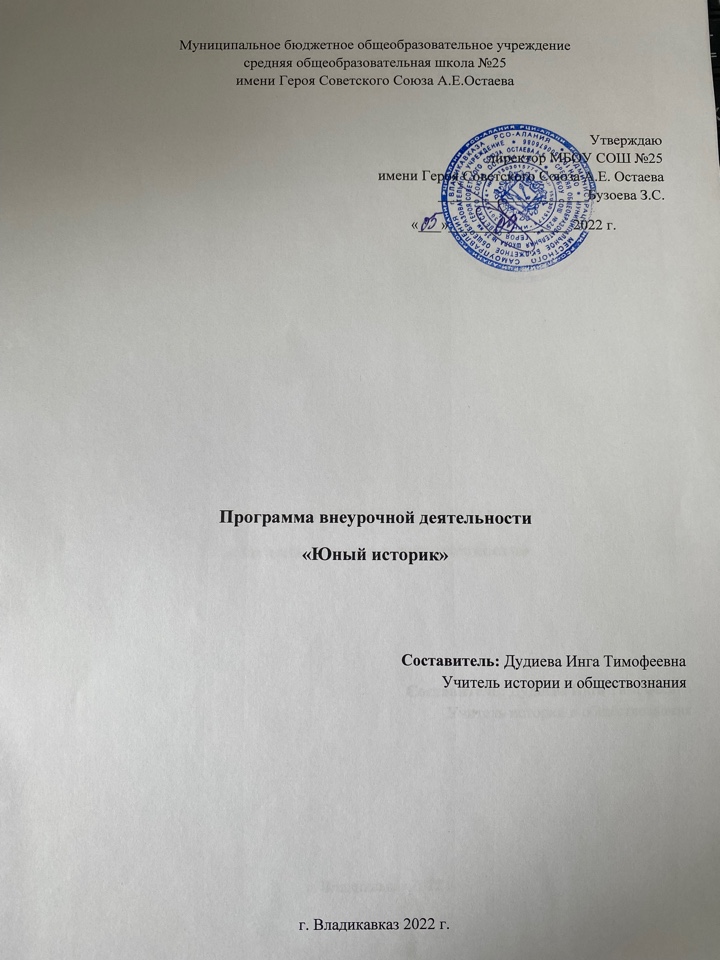 Пояснительная записка.Данная программа разработана основе требований Федерального государственного образовательного стандарта основного общего образования второго поколения и предназначена для реализации внеурочной деятельности обучающихся в 6 классе.Программа «Юный историк» (Путешествие в Средневековье) имеет научнопознавательную (общеинтеллектуальную) направленность и представляет собой вариант программы организации внеурочной деятельности средних школьников.Педагогическая целесообразность данной программы внеурочной деятельности обусловлена важностью создания условий для формирования у средних школьников коммуникативных и социальных навыков, которые необходимы для успешного интеллектуального развития ребенка и формирования художественного вкуса. Программа обеспечивает развитие интеллектуальных общеучебных умений, творческих способностей у учащихся, необходимых для дальнейшей самореализации и формирования личности ребенка, позволяет ребёнку проявить себя, выявить свой творческий потенциал.Актуальность разработки и создания данной программы обусловлена тем, что она позволяет устранить противоречия между требованиями программы и потребностями учащихся в применении полученных знаний на практике; условиями работы в классно-урочной системе преподавания истории и потребностями учащихся реализовать свой творческий потенциал.Одна из основных задач образования по стандартам второго поколения - развитие способностей ребёнка и формирование универсальных учебных действий, таких как: целеполагание, планирование, прогнозирование, контроль, коррекция, оценка, саморегуляция. С этой целью в программе предусмотрено значительное увеличение активных форм работы, направленных на вовлечение учащихся в динамичную деятельность, на обеспечение понимания ими исторического материала и развития интеллекта, приобретение практических навыков самостоятельной деятельности.Связь с уже существующими программами. Программа по курсу «Юный историк» разработана на основе Федерального государственного образовательного стандарта основного общего образования ООП ООО школы и «Примерных программ внеурочной деятельности. Начальное и основное образование» (Стандарты второго поколения) под редакцией В. А. Горского. - М.: Просвещение, 2011, Примерные программы по учебным предметам. История 5-9 класс. М. : Просвещение, 2010 г., Всеобщая история : 5-9 классы : рабочие программы : предметная линия учебников А. А. Вигасина, О. С. Сороко-Цюпы : пособие для учителей общеобразовательных учреждений (ФГОС) М. : Просвещение, 2011 г. Программы внеурочной деятельности «Юный историк»(по следам Древнего мира). Новизна данного курса заключается в том, что на занятиях происходит реализация культурологического подхода к изучению европейского средневековья  через изучение повседневного быта, памятников культуры и других артефактов, относящихся к этому периоду. Системно-деятельностный подход осуществляется через использование таких форм организации познавательной деятельности, как творческая лаборатория, игра-путешествие, практикум, заочное путешествие.Цель:создание условий для интеллектуального развития ребенка и формирования его коммуникативных и социальных навыков через игровую и проектную деятельность;развитие эмоциональной сферы, воспитание нравственных качеств, развитие артистических способностей, творческого воображения и фантазии;знакомство с элементами научного исторического исследования.Задачи:Познавательный аспект:познакомить детей с культурой стран Европы, России  в период средневековья  через активную деятельность;способствовать пониманию средними школьниками особенностей развития средневековых обществ;познакомить с менталитетом человека средневековья в сравнении с современной культурой;формировать универсальные исторические понятия;способствовать удовлетворению личных познавательных интересов.Развивающий аспект:развивать мотивацию к дальнейшему изучению истории;развивать учебные умения и формировать у учащихся исследовательские приемы при изучении истории;приобщить детей к новому социальному опыту за счет расширения спектра проигрываемых социальных ролей в игровых ситуациях;развивать творческие  способности. Их умения работать с красками, бумагой,  картоном, пластилином. Воспитательный аспект:способствовать воспитанию толерантности и уважения к другой культуре;приобщать к общечеловеческим ценностям;способствовать воспитанию личностных качеств (умение работать в сотрудничестве с другими; коммуникабельность, уважение к себе и другим, личная и взаимная ответственность);прививать навыки самостоятельной работы по дальнейшему изучению историиОсновные содержательные линии курса. Данная программа напрямую связана с урочной деятельностью. Отбор тематики и проблематики общения на внеурочных занятиях осуществлён с учётом материала программы обязательного изучения истории, ориентирован на реальные интересы и потребности современных школьников с учетом их возраста, на усиление деятельного характера обучения в целом. Данный курс состоит из тематических блоков:«Становление средневековой Европы.», «Восточные славяне», «Русь в IХ-первой половине XII в», «Русь во второй половине XII—XIII в», «Образование централизованного государства», «Московское государство XVI в.».Это позволяет интегрировать знания, полученные в процессе изучения истории, с воспитанием личности среднего школьника и развитием его творческого потенциала.Программа является вариативной: педагог может вносить изменения в содержание тем и использование приемов.(17 часов из расчета 1 час в неделю).Особенности возрастной группы детей 12-13 лет.Шестиклассники (дети 12-13 лет)характеризуются высоким уровнем познавательной активности и любознательности. Детям предоставляется возможность удовлетворения своих познавательных интересов и общения в сочетании с изучением истории края, семьи и организационных форм занятий.Обучение организовано на добровольныхначалах всех сторон (дети, родители, педагоги).Особенность наборадетей - свободная.Сформирована  группаиз обучающихся 6 в класса, в составе 24 человекРежим занятий: количество часов, выделенных на изучение курса, - 17 часа в год, количество часов и занятий в неделю - 1, один раз в неделю. Продолжительность занятий 40 мин.Методы обучения: наглядный, практический, словесный, проектный, творческий, конструктивный. В курсе сочетаются творческие и интеллектуальные практики, которые формируют у школьника разные способности. Прием драматизации во внеурочной деятельности выступает в качестве эффективного средства повышения мотивации к изучению истории Древнего мира. Именно драматизация помогает детям «окунуться в эпоху», почувствовать ее особенности. Данный вид деятельности поможет преодолеть трудности в понимании учеником исторического материала.Театрализованные игры можно рассматривать как моделирование жизненного опыта людей. Именно в условиях игры тренируется способность взаимодействовать с людьми, находить выход в различных ситуациях, умение делать выбор. Совместная театрализованная деятельность направлена на развитие у его участников ощущений, чувств и эмоций, мышления, воображения, фантазии, внимания, памяти, воли, а также многих умений и навыков (речевых, коммуникативных, организаторских, оформительских, двигательных и т. д.) На основе театрализованной деятельности можно реализовать практически все задачи воспитания, развития и обучения детей.	•Визуализация (рисунок, лепка из пластилина и пр.) помогает воплотить образы, полученные с помощью чтения и аудирования, в рисунок и поделки из пластилина. Ученик получает навыки трансформации одного вида информации в другой. Кроме того, формируется художественный вкус, ученик получает возможность реализовать свой творческий потенциал.Интеллектуальная игра помогает применить полученные теоретические знания по истории Древнего мира на практике. Развивает логическое и образное мышление, память, умение находить нестандартные решения. Игра помогает школьнику ориентироваться в стрессовых ситуациях, учит взаимопомощи и развивает командный дух. Анализ письменных источников по теме дает основы для научного исследования, такие знания и умения пригодятся для школьника при любой научной работе. Решение проблемных заданий позволяет формировать умение находить нестандартные решения, активизировать познавательную деятельность.Формы организации познавательной деятельности: фронтальная, групповая, индивидуальная.Формы проведения занятий. Внеурочная деятельность по истории основана на трёх формах: индивидуальная, групповая и фронтальная работа. Ведущей формой организации занятий является групповая работа. Во время занятий осуществляется индивидуальный и дифференцированный подход к детям.Каждое занятие - это практическая часть по уже изученной на уроках теме. Практическую часть педагог планирует с учётом возрастных, психологических и индивидуальных особенностей обучающихся. Программа предусматривает проведение занятий, интегрирующих в себе различные формы и приемы игрового обучения, проектной, литературно-художественной, изобразительной и других видов деятельности.С целью достижения качественных результатов желательно, чтобы учебный процесс был оснащен современными техническими средствами, средствами изобразительной наглядности, игровыми реквизитами.Место проведения занятий.Рекомендуется проводить занятия не только в учебном кабинете, но и в библиотеке.Эффективность и результативность данной внеурочной деятельности зависит от соблюдения следующих условий:добровольность участия и желание проявить себя,сочетание индивидуальной, групповой и коллективной деятельности;сочетание инициативы детей с направляющей ролью учителя;занимательность и новизна содержания, форм и методов работы;эстетичность всех проводимых мероприятий;четкая организация и тщательная подготовка всех запланированных мероприятий;наличие целевых установок и перспектив деятельности;широкое использование методов педагогического стимулирования активности обучающихся.Планируемые результаты.Личностные:формирование когнитивной и коммуникативной компетенций через организацию познавательной деятельности в группах и индивидуально, а также через творческую деятельность;осознание своей идентичности как гражданина демократического государства;понимание культурного многообразия мира, уважение к культуре своего и других народов, толерантность;толерантное отношение к истории других стран;познавательная, творческая, общественная активность;умение работать в сотрудничестве с другими, отвечать за свои решения;коммуникабельность;личная и взаимная ответственность;готовность действия в нестандартных ситуациях;творчество.Метапредметные :владение умениями работать с учебной и внешкольной информацией;способность решать творческие задачи, представлять результаты своей деятельности в творческих формах;готовность к сотрудничеству с соучениками, коллективной работе.Использовать приобретенные знания и умения в практической деятельности и повседневной жизни:понимать смысл адаптированного текста;уметь задавать вопросы, опираясь на текст, изображения;участвовать в диалоге;инсценировать исторические сюжеты;передавать историческую информацию в виде художественных образов;участвовать в коллективном обсуждении проблем, строить продуктивное взаимодействие и сотрудничество со сверстниками.Воспитательные результаты внеурочной деятельности.Первый уровень результатов - приобретение социальных знаний о ситуации межличностного взаимоотношения, освоение способов поведения в различных ситуациях.Второй уровень результатов — получение школьниками опыта переживания и позитивного отношения к базовым ценностям общества (человек, семья, родина, природа, мир, знания, труд, культура).Третий уровень результатов - получение школьниками опыта самостоятельного общественного действия (умение представить зрителям собственные проекты, спектакли, постановки), в том числе и в открытой общественной среде.Проверка результатов проходит в форме:игровых занятий (конкурсы, викторины, составление Кроссвордов и др.), собеседования (индивидуальное и групповое),опросников,тестирования,презентаций творческих работ.Способами определения результативности программы являются: диагностика, проводимая в конце реализации программы в виде естественнопедагогического наблюдения; выставки работ или презентации проектов.Тематическое планирование.СОДЕРЖАНИЕ ПРОГРАММЫВводный урок 1 ч Тема1.Средневековая Европа 7ч.Образование варварских королевств. Государство франков в VI –VIII вв. Хлодвиг. Христианская церковь в раннее средневековье. Монастыри. Искусство рукописной книги. Семь свободных искусств. Возникновение и распад империи Карла Великого. Карл Великий..Феодальная раздробленность в IX-XIIIвв. «Нет войны без пожаров и крови». Сеньоры и вассалы. Феодальная лестница. Англия в раннее средневековье.Средневековая деревня и ее обитатели.Особенности хозяйственной жизни.Жизнь, быт и труд крестьян.Феодальные повинности.Крестьянская община.В рыцарском замке. Феодальное землевладение. Сеньоры и вассалы. Европейское рыцарство: образ жизни и правила поведения. Особенности хозяйственной жизни.Натуральное хозяйство.Формирование средневековых городов. Борьба городов с сеньорами. Городское ремесло. Цехи.Гильдии. Банки. Ростовщики. Ломбарды.Горожане и их образ жизни.Жизнь и быт горожан.Тема 4. Восточные славяне (2 ч)Происхождение восточных славян. Крупнейшие племенные союзы и их расселение. Занятия, быт и нравы, верования восточных славян. Родоплеменные отношения. Тема5. Русь вIХ-первой половинеXII в. (4 ч)Формирование Древнерусского государства.. Варяги. Образование Древнерусского государства со столицей в Киеве. Норманнский вопрос в исторической литературе.Первые русские князья.. Князь и дружина. Полюдье. Деятельность первых князей.  Походы Святослава.Князь Владимир. Крещение Руси. Князь Ярослав. Внутренняя политика Ярослава. Русская Правда. Внешняя политика Ярослава Мудрого.Князь Владимир Мономах. Правление Владимира Мономаха в Киеве. Культура Древней Руси. Истоки и особенности развития древнерусской культуры. Христианские основы древнерусского искусства. Возникновение письменности. Начало летописания. Нестор. Просвещение. Литература. Деревянное и каменное зодчество, скульптура, живопись, прикладное искусство. Быт и нравы Древней Руси. Образ жизни князей и бояр. Древнерусские города. Быт и образ жизни горожан. Русские воины. Быт и образ жизни земледельческого населения. Тема 6.    Русь во второй половине XII—XIII в. (3 ч)Раздробление Древнерусского государства. Образование самостоятельных княжеств и земель. Последствия раздробления Древнерусского государства.Владимиро-Суздалъское княжество. Князь Юрий Долгорукий. Борьба за Киев. Внутренняя и внешняя политика владимиро-суздальских князей. Великий Новгород. Территория, природные и хозяйственные особенности Северо-Западной Руси. Особенности социальной структуры и политического устройства Новгородской земли.Монгольское нашествие на Русь. Создание державы Чингисхана.. Сражение на реке Калке. Вторжение в Рязанскую землю. Героическая оборона Рязани. Героическая оборона Москвы. Разгром Владимирского княжества. Поход на Новгород. Героическая оборона Торжка и Козельска..Борьба русских земель с западными завоевателями. Походы шведов на Русь.. Ливонский и Тевтонский ордены. Князь Александр Ярославич. Невская битва. Ледовое побоище. Значение победы над крестоносцами.Русь и Орда. Политическая зависимость русских земель от Орды. Повинности русского населения. Борьба русского народа против ордынского владычества. Русская православная церковь в период ордынского владычества. Последствия ордынского владычества.Культура русских земель.. Резьба по камню. Идея единства Русской земли в произведениях культуры. «Слово о полку Игореве».Календарно-тематическое планирование.Учебно-методическое обеспечениеФГОС: Основное общее образование - http://standart.edu.ruПрограммы внеурочной деятельности «Юный историк»(по следам Древнего мира). Под ред. М.А. Десятниковой ,Ульяновск, Центр ОСИ, 2015.Организация внеурочной деятельности в школе в условиях ФГОС второго поколения: методические рекомендации / авт.-сост. Е.Л. Петренко. – Ульяновск: УИПКПРО, 2013.3. Григорьев Д.В.  Программы внеурочной  деятельности школьников. Игра. Досуговое общение  [Текст] : Пособие для учителей общеобразовательных учреждений (Григорьев Д.В. , Куприянов Б.В.) М. Просвещение 2011.Примерные программы по учебным предметам. История - http://standart.edu.ruЕ.В.Агибалова, Г.М.Донской. История средних веков. 6 класс,Рабочая  программа - М., Просвещение, .Данилов А.А., Косулина Л.Г. История России с древнейших времен до конца XVI века. 6 класс.  Рабочая программа - М., Просвещение, 2011 г.Е.В.Агибалова, Г.М.Донской. История средних веков. 6 класс, М., Просвещение, .Данилов А.А., Косулина Л.Г. История России с древнейших времен до конца XVI века. 6 класс, М., Просвещение, .Данилов А.А., Косулина Л.Г. Рабочая тетрадь «История России с древнейших времен до конца XVI века» (6 класс), М., Просвещение, . Поурочные планы по истории России. 7 класс. А.А.Данилов, Л.Г.Косулина.  Москва ,  «Просвещение», 2012  г.Интерактивное пособие по истории средних веков.6 класс.Интерактивное  наглядное пособие по истории России .6 класс.Интерактивное пособиеистории РоссииDVDдиск. по истории средних веков и истории РоссииИнтерактивное пособие по истории средних веков.6 класс
№ п/п
Наименование раздела
Всего часов1Вводный урок12Становление средневековой Европы.73Восточные славяне24Русь в IХ-первой половине XII в45Русь во второй половине XII—XIII в3Итого17№ДатаДатаРаздел,  урок Кол-во часов Планируемые результаты Планируемые результаты Планируемые результаты Методы Виды деятельности  Примечания №планфактРаздел,  урок Кол-во часов Планируемые результаты Планируемые результаты Планируемые результаты Методы Виды деятельности  Примечания №планфактРаздел,  урок Кол-во часов ПредметныеМетапредметныеЛичностныеМетоды Виды деятельности  Примечания 103.09Вводный урок 1Исследовать место Средневековья в истории с помощью ленты времениУмение  определять понятия, создавать обобщения,Формирование осознанного, уважительного  отношенияк историиБеседаУчастие в диалоге210.09СредневековаяЕвропа.Образование варварских королевств1Овладение целостными представлениями об историческом пути народов всего, человечестваУмение устанавливать аналогии, причинно-следственные связи, строить  логическое рассуждение, умозаключение по аналогии) и делать выводыПонимание культурного многообразия мира, уважение к культуре своего и других народов, толерантность;Творческая мастерскаяПрактическая работа в группах «Жилище древнего человека» (выполнение рисунков, аппликаций, макетов из пластилина)317.09СредневековаяЕвропа.Христианская церковь в раннее средневековье.1Приобретение опыта историко-культурного, цивилизационного подхода к оценке социальных явленийУмение строить  логическое рассуждение, умозаключениеПонимание культурного многообразия мира, уважение к культуре своего и других народов, толерантность;Творческая мастерскаяРисунок-подражание с опорой на текст и иллюстрации424.09СредневековаяЕвропа.Возникновение и распад империи Карла Великого.1Приобретение опыта историко-культурного, цивилизационного подхода к оценке социальных явленийумение работать в сотрудничестве с другими, отвечать за свои решения;коммуникабельность;Формированиеличной и  взаимной ответственности;Творческая мастерскаяИндивидуальная или парная работа по лепке из пластилина с опорой на текст сюжетов «Франкский воин», «Мастерская ремесленника», 501.10СредневековаяЕвропа.Англия в раннее Средневековье1Овладение целостными представлениями об историческом пути народов, всего человечества Умения инсценировать исторические сюжеты;передавать историческую информацию в виде художественных образов;Понимание культурного многообразия мира, уважение к культуре своего и других народов, толерантность;Творческая лабораторияКраткосрочные информационные проекты (индивидуальные или парные).Работа в парах по выполнению заданий маршрутных листов путешествия: «Найди лишнее», «Установи соответствия», «Собери аппликацию», «Реши задачу» и т. д.608.10СредневековаяЕвропа.В рыцарском замке1Умение понимать законы «Рыцарской чести»Умения инсценировать исторические сюжеты;передавать историческую информацию в виде художественных образов;Формирование нравственных чувств и нравственного поведенияИгра-путешествие,творческая мастерская Практическая работа в группах «Средневековый замок» (выполнение рисунков, аппликаций, макетов из картона )715.10СредневековаяЕвропа.Средневековая деревня и ее обитатели1Приобретение опыта историко-культурного, цивилизационного подхода к оценке социальных явленийУмение оценивать правильность выполнения учебной задачиПонимание культурного многообразия мира, уважение к культуре своего и других народов, толерантность;ПрактикумИндивидуальная творческая работа с опорой на текст и иллюстрации, интернет- ресурсы «Один день из жизни крестьянина»822.10СредневековаяЕвропа.Формирование средневековых городов1Умение характеризовать условия ,  описывать архитектурные памятники средневековых городов Умения передавать историческую информацию в виде художественных образов;Умение работать в группе, паре, отвечать за свои решения;коммуникабельность;  формированиеличной и  взаимной ответственности;Творческая лаборатория Виртуальная экскурсия в Париж, Лондон. Практическая работа в группах «Средневековый город» (выполнение рисунков, аппликаций, макетов из картона )929.10СредневековаяЕвропа.Горожане и их образ жизни1Умение характеризовать образ жизни, занятия людей населявших городаУмения инсценировать исторические сюжеты;передавать историческую информацию в виде художественных образов;умение работать в сотрудничестве с другими, отвечать за свои решения;Заочное путешествиеИндивидуальная творческая работа с опорой на текст и иллюстрации, интернет- ресурсы «Один день из жизни горожанина1012.11СредневековаяЕвропа.Крестовые походы Католическая церковь и еретики1Умения  работать с исторической картой, текстом учебника и историческими источникамиУмение работать в сотрудничестве с другими, отвечать за свои решения;Творческая лабораторияГрупповая работа по составление буклетов на темы: «Католическая церковь».«Духовно-рыцарские ордена «1119.11СредневековаяЕвропа.Культура Западной Европы 1Умения  работать с историческими источниками , текстом учебника и историческими документамиУмение осуществлять информационный поиск для выполнения учебных задач.владение сведениями о поворотных моментах в истории Толерантное отношение к истории других стран;Творческая лабораторияКраткосрочные информационные проекты (индивидуальные или парные).Работа в парах по выполнению заданий маршрутных листов путешествия: «Найди лишнее», «Установи соответствия», «Собери аппликацию», «Реши задачу» и т. д.1226.11Восточные славяне.Происхождение восточных славян1Уметь правильно читать несложные карты и картосхемы с опорой на их легенду. Умения передавать историческую информацию в виде художественных образов;Осознание своей идентичности как гражданина демократического государстваЗаочное путешествиеПрактическая работа в группах «Жилище древних славян» (выполнение рисунков, аппликаций, макетов из пластилина)13.Восточные славяне: строй занятия, соседиУметь правильно читать несложные карты и картосхемы с опорой на их легенду.Умение осуществлять информационный поиск для выполнения учебных задач.Осознание своей идентичности как гражданина демократического государстваТворческая лабораторияКраткосрочные информационные проекты Работа в парах по выполнению заданий маршрутных листов1403.12Русь в IХ-первой половине XII вФормирование древнерусского государства1Развитие умений искать, анализировать, сопоставлять и оценивать информацию Умение осуществлять информационный поиск для выполнения учебных задач.владение сведениями о поворотных моментах в истории воспитание российской гражданской идентичности: патриотизма, любви и уважения к Отечеству, чувства гордости за свою Родину, прошлое и настоящее многонационального народа России; осознание своей этнической принадлежностиТворческая лабораторияИндивидуальные творческие работы «Варяги “Повесть временных лет” (по выбору)»1510.12Первые киевские князья1Формирование идей мира и взаимопонимания между народами, людьми разных культурУмение осуществлять информационный поиск для выполнения учебных задач.владение сведениями о в истории материальной и духовной культуры России.Умение работать в сотрудничестве с другими, отвечать за свои решения;Ролевая играРабота в группах по представлению сюжетов на темы: «Появление Олега в Киеве», «Святослав-его роль в укреплении русского государства», «Реформы Ольги»1617.12Князь Владимир Святославович Принятие христианства1Умение делать выводы, обобщать, высказывать свою точку зрения о политике Владимира СвятогоВладение сведениями о поворотных моментах в истории Российского государства и наиболее значимых событиях в истории материальной и духовной культуры России.Умение работать в сотрудничестве с другими, отвечать за свои решения;Устный журнал (выступления с презентациями)Групповые информационные проекты по темам: «Русь  и Византия », «Принятие  христианства: легенды и факты»1724.12Расцвет древнерусского государства при Ярославе Мудром.1Умение использовать  дополнительные ресурсы для  изучения истории древнерусской народностиСпособность регулировать собственную деятельность.владение основами нравственного поведения.Умение работать в сотрудничестве с другими, отвечать за свои решения;Игра-путешествиеРабота в парах по выполнению заданий маршрутных листов путешествия: «Особенности архитектуры Древней Руси», 1814.01Культура Древней Руси IX – XII вв.1Знание истории, языка, культуры своего народа, своего края, основ культурного наследия народов России и человечества;Умение работать с разными информационными источниками, находить необходимую информацию, анализировать, использовать её в самостоятельной деятельностиОсознание своей этнической принадлежности, знание истории, языка, культуры своего народа, своего края, основ культурного наследия народов России и человечества; воспитаниеПрактикумСоставление карты «Памятники культуры Киевской Руси», решение задач по установлению особенностей  литературных памятников